ҠАРАР                                                              РЕШЕНИЕ26 апрель 2023 й.                               № 146                                 26 апреля 2023 г.Об утверждении отчета об исполнении бюджета городского поселения город Мелеуз муниципального района Мелеузовский район Республики Башкортостан за 2022 годСовет городского поселения город Мелеуз муниципального района Мелеузовский район Республики Башкортостан р е ш и л:              1. Утвердить отчет об исполнении бюджета городского поселения город Мелеуз муниципального района Мелеузовский район Республики Башкортостан (далее – бюджет городского поселения) за 2022 год по доходам в сумме 280 210 374,99 рублей, и по расходам в сумме 284 217 153,66 рублей, с превышением расходов над доходами (дефицит бюджета) в сумме 4 006 778,67 рублей со следующими показателями по:              а) поступлению доходов в бюджет городского поселения город Мелеуз муниципального района Мелеузовский район Республики Башкортостан за 2022 год согласно приложению № 1 к настоящему Решению;              б) распределению бюджетных ассигнований бюджета городского поселения город Мелеуз муниципального района Мелеузовский район Республики Башкортостан на 2022 год по разделам, подразделам, целевым статьям (муниципальным программам и непрограммным направлениям деятельности), группам видов расходов классификации расходов бюджетов согласно приложению № 2 к настоящему Решению;              в) распределению бюджетных ассигнований бюджета городского поселения город Мелеуз муниципального района Мелеузовский район Республики Башкортостан за 2022 год по целевым статьям (муниципальным программам и непрограммным направлениям деятельности), группам видов расходов классификации расходов бюджетов согласно приложению № 3 к настоящему Решению;              г) ведомственной структуре расходов бюджета городского поселения город Мелеуз муниципального района Мелеузовский район Республики Башкортостан за 2022 год согласно приложению № 4 к настоящему Решению;              д) источникам финансирования дефицита бюджета городского поселения город Мелеуз муниципального района Мелеузовский район Республики Башкортостан за 2022 год по кодам классификации источников финансирования дефицитов бюджетов в разрезе главных администраторов согласно приложению № 5 к настоящему Решению;	ж) источникам финансирования дефицита бюджета городского поселения город Мелеуз муниципального района Мелеузовский район Республики Башкортостан за 2022 год по кодам групп, подгрупп, статей, видов источников финансирования дефицитов бюджетов, классификации операций сектора государственного управления, относящихся к источникам финансирования дефицитов бюджетов согласно приложению № 6 к настоящему Решению.             2. Настоящее решение вступает в силу со дня его официального опубликования в общественно-политической газете «Путь Октября» и на официальном сайте городского поселения город Мелеуз муниципального района Мелеузовский район Республики Башкортостан.Председатель Совета                                                     А.Л. ШадринБАШҠОРТОСТАН РЕСПУБЛИКАҺЫ МӘЛӘҮЕЗ РАЙОНЫ МУНИЦИПАЛЬ РАЙОНЫНЫҢ МӘЛӘҮЕЗ ҠАЛАҺЫ ҠАЛА БИЛӘМӘҺЕ СОВЕТЫ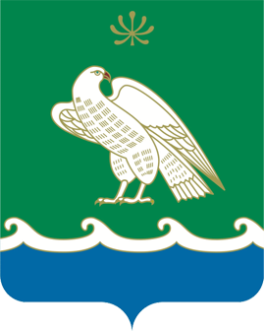 СОВЕТ ГОРОДСКОГО ПОСЕЛЕНИЯ ГОРОД МЕЛЕУЗ МУНИЦИПАЛЬНОГО РАЙОНА МЕЛЕУЗОВСКИЙ РАЙОН РЕСПУБЛИКИ БАШКОРТОСТАН